20.11.17. в целях реализации программы ДДТТ, классный руководитель  4г класса Абдусамадова М.И. провела классный час по теме «Правила пешеходного перехода»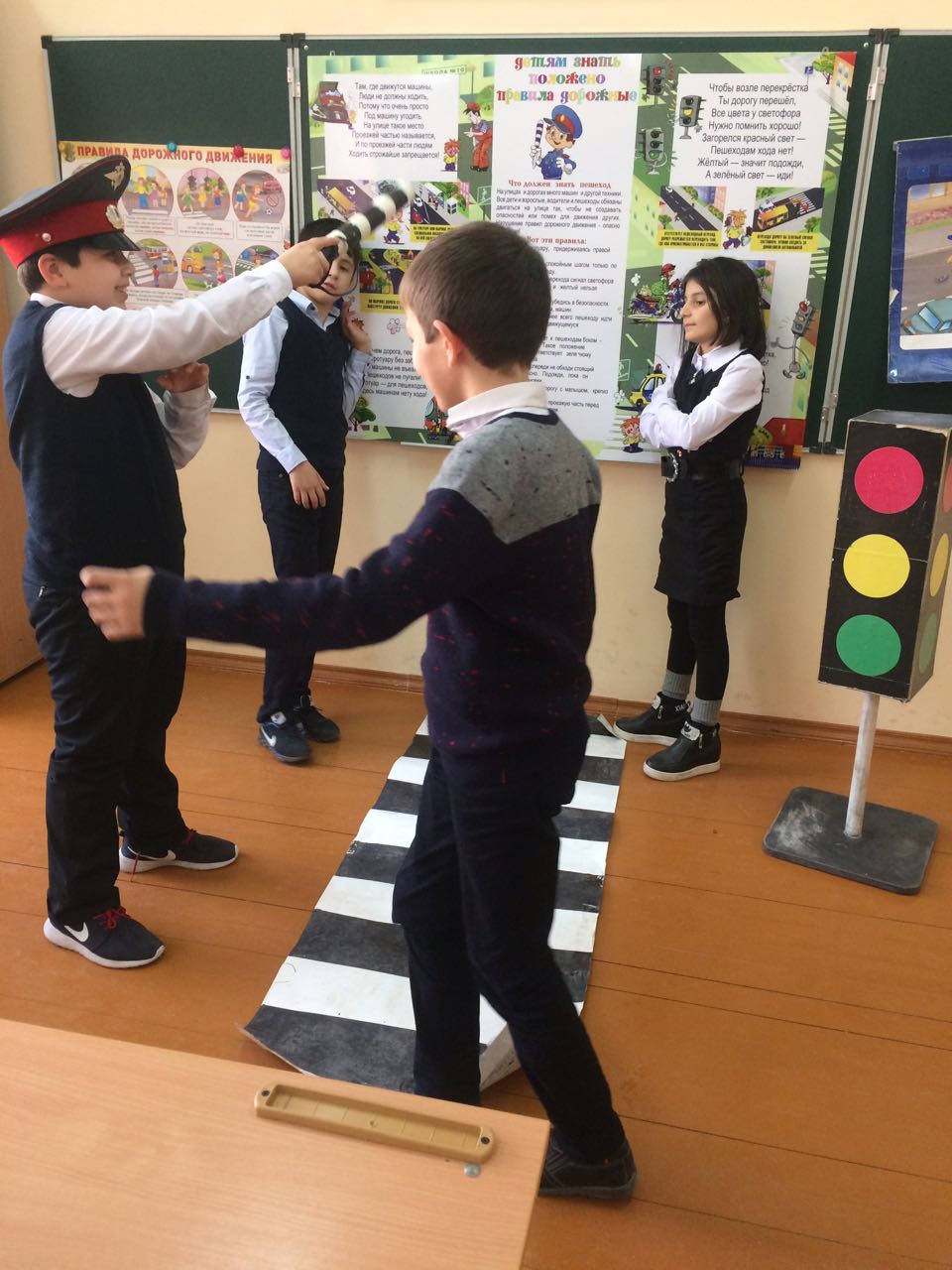 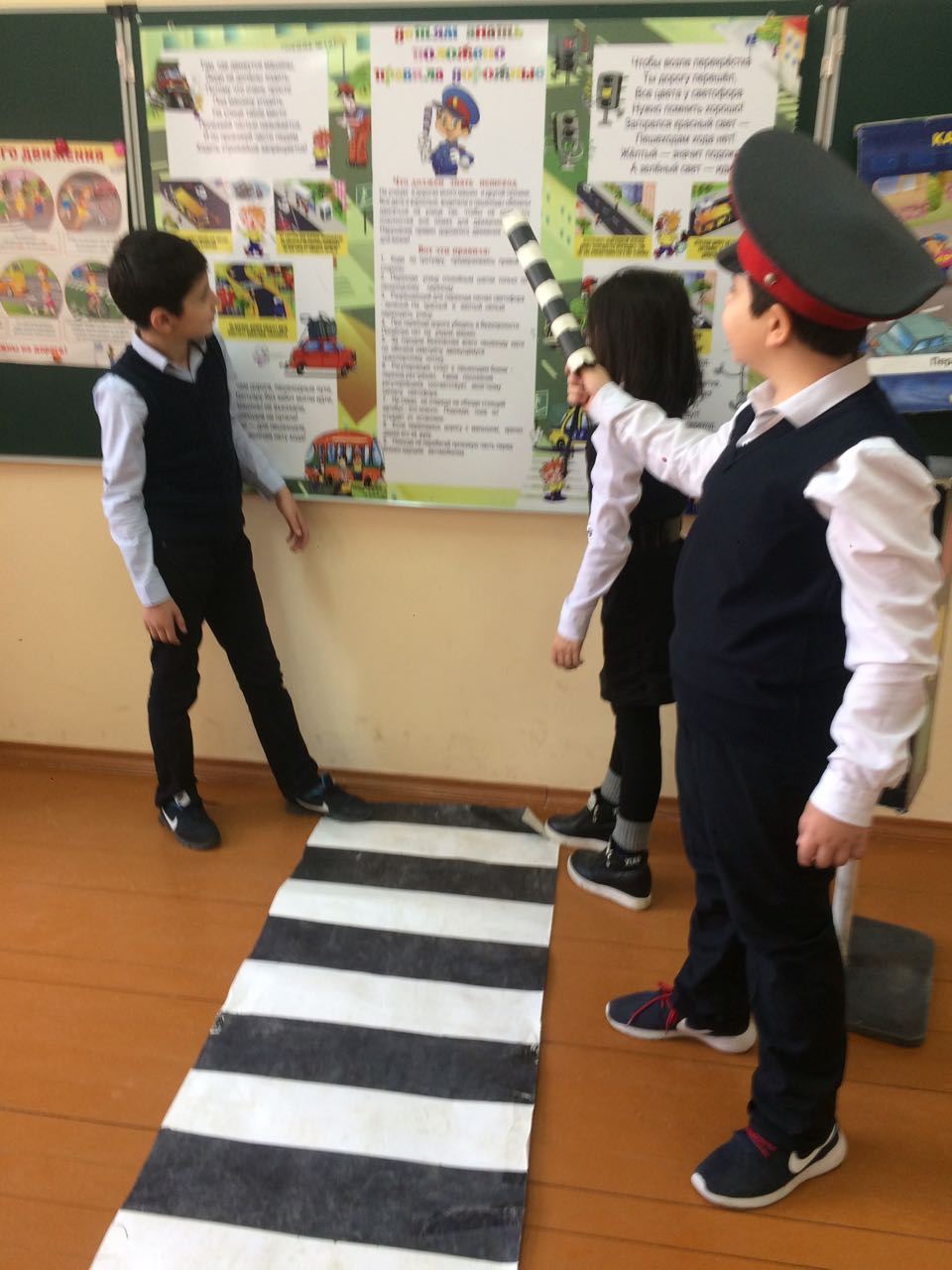 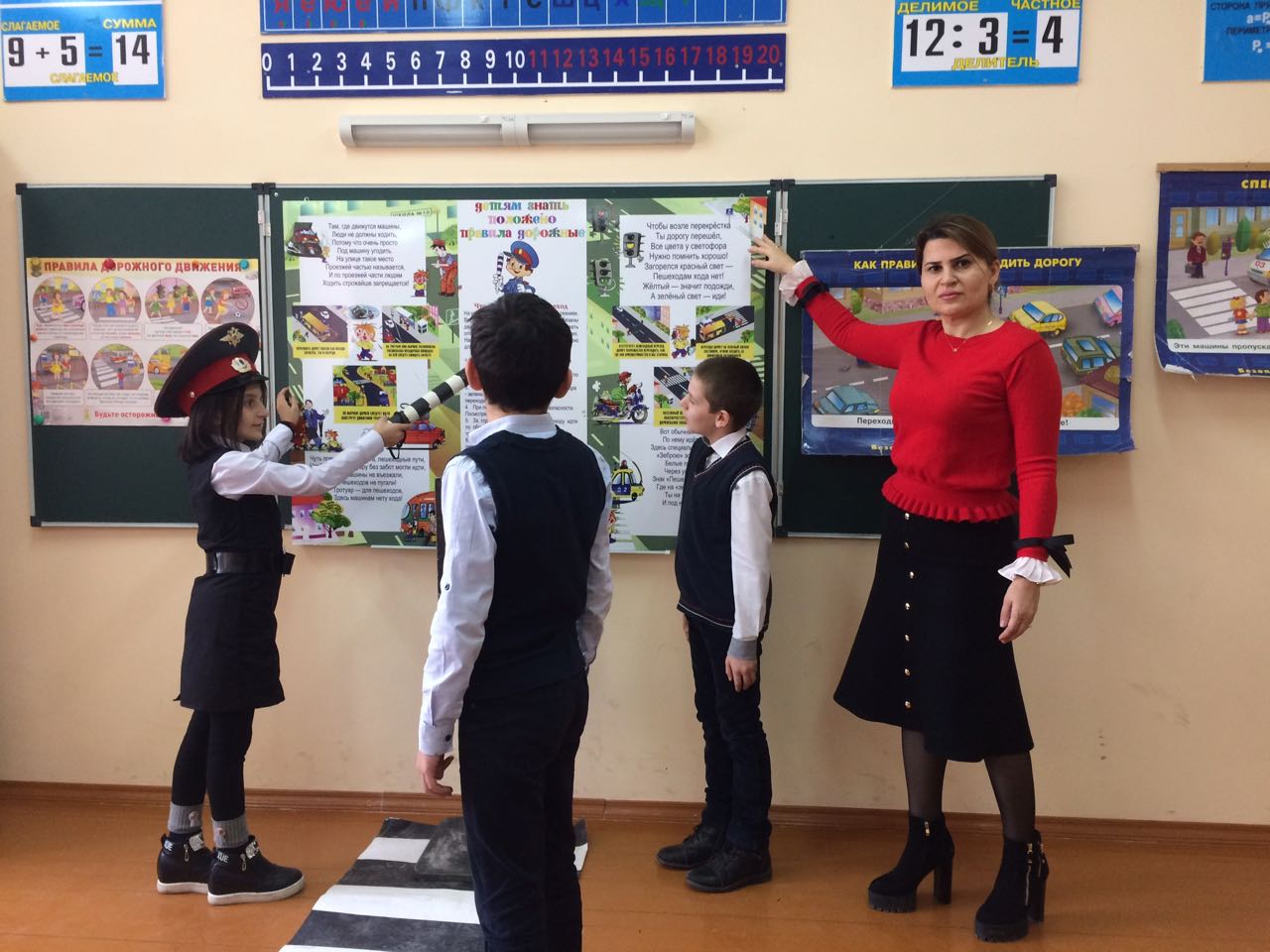 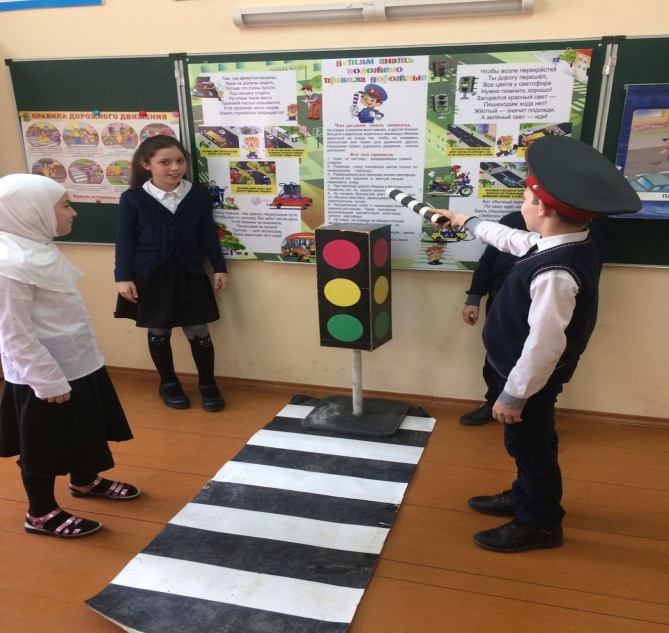 